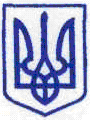 КИЇВСЬКА МІСЬКА РАДАІІ СЕСІЯ ІХ СКЛИКАННЯРІШЕННЯ____________№____________ПроєктПро реорганізацію КП «Київська спадщина», КП «Печерськсервіс», КП «Поділ-Нерухомість»,шляхом приєднання до КП «Світоч» м. КиєваВідповідно до статей 104–107 Цивільного кодексу України, пункту 30 частини першої статті 26 Закону України «Про місцеве самоврядування в Україні», Закону України «Про державну реєстрацію юридичних осіб, фізичних осіб – підприємців та громадських формувань», з метою підвищення ефективності використання комунального майна територіальної громади міста Києва, Київська міська рада вирішила:1. Реорганізувати комунальне підприємство «Київська спадщина» (ідентифікаційний код 25202443), комунальне підприємство «Печерськсервіс» (ідентифікаційний код 19024635), комунальне підприємство «Поділ-Нерухомість» (ідентифікаційний код 30114496) шляхом приєднання до комунального підприємства «Світоч» м. Києва (ідентифікаційний код 21586843).2. Встановити, що:2.1. Комунальне підприємство «Світоч» м. Києва (ідентифікаційний код 21586843) є правонаступником усього майна, всіх прав та обов'язків комунальних підприємств, що реорганізуються відповідно до пункту 1 цього рішення.2.2. Строк заявлення кредиторами своїх вимог до комунальних підприємств, що реорганізуються відповідно до пункту 1 цього рішення, становить два місяці з дня оприлюднення повідомлення про рішення щодо їх реорганізації.3. Київському міському голові:3.1. Здійснити організаційно-правові заходи щодо виконання цього рішення.3.2. Утворити комісії з реорганізації комунальних підприємств, що реорганізуються відповідно до пункту 1 цього рішення шляхом приєднання до комунального підприємства «Світоч» м. Києва (ідентифікаційний код 21586843) та затвердити їх персональні склади.3.3. Затвердити передавальні акти комунальних підприємств, що реорганізуються відповідно до пункту 1 цього рішення, в установленому порядку.3.4. Затвердити статут комунального підприємства «Світоч»
м. Києва (ідентифікаційний код 21586843).3.5. Забезпечити закріплення на праві господарського відання за комунальним підприємством «Світоч» м. Києва (ідентифікаційний
код 21586843) майна комунальних підприємств, що реорганізуються відповідно до пункту 1 цього рішення.4. Оприлюднити це рішення у встановленому порядку.5. Контроль за виконанням цього рішення покласти на постійну комісію Київської міської ради з питань власності. Київський міський голова 						Віталій КЛИЧКОПОДАННЯ:Заступник голови Київської міської державної адміністраціїВиконувач обов’язків директора Департаменту промисловості  та розвитку підприємництва виконавчого органу Київської  міської ради (Київської міської державної адміністрації)               Виконувач обов’язків начальника юридичного відділу Департаменту промисловості та розвитку підприємництва виконавчого органу Київської міської ради (Київської міської державної адміністрації) ПОГОДЖЕНО:Перший заступник голови Київської міської державної адміністрації Заступник голови Київської міської державної адміністрації з питань здійснення самоврядних повноважень Директор Департаменту комунальної власності м. Києва виконавчого органу Київської міської ради (Київської міської державної адміністрації) Керівник апарату виконавчого органу Київської міської ради (Київської міської державної адміністрації) Заступник керівника апарату – начальник юридичного управління апарату виконавчого органу Київської міської ради (Київської міської державної адміністрації) Постійна комісія Київської міської ради з питань підприємництва, промисловості та міського благоустроюГолова комісіїСекретар комісіїПостійна комісія Київської міської ради з питань власностіГолова комісіїСекретар комісіїВиконувач обов’язків начальника управління правового забезпечення діяльності Київської міської радиВалентин МОНДРИЇВСЬКИЙВолодимир КОСТІКОВАнастасія ОВЧАРЕНКОМикола ПОВОРОЗНИКВладислав АНДРОНОВАндрій ГУДЗЬДмитро ЗАГУМЕННИЙЛеся ВЕРЕСВладислав ТРУБІЦИНВасиль ПОПАТЕНКОМихайло ПРИСЯЖНЮКСергій АРТЕМЕНКОВалентина ПОЛОЖИШНИКПОДАННЯ:Заступник голови Київської міської державної адміністраціїВиконувач обов’язків директора Департаменту промисловості  та розвитку підприємництва виконавчого органу Київської  міської ради (Київської міської державної адміністрації)               Виконувач обов’язків начальника юридичного відділу Департаменту промисловості та розвитку підприємництва виконавчого органу Київської міської ради (Київської міської державної адміністрації) ПОГОДЖЕНО:Заступник керівника апарату – начальник юридичного управління апарату виконавчого органу Київської міської ради (Київської міської державної адміністрації) Валентин МОНДРИЇВСЬКИЙВолодимир КОСТІКОВАнастасія ОВЧАРЕНКОЛеся ВЕРЕС